Supplementary Fig. 1. Forest plot of SVR rates with SOF regimens in the treatment of decompensated and compensated hepatitis C cirrhosis patients. The combined SVR of SOF-based regimen in the treatment of patients with compensated cirrhosis was higher than that in the decompensated period: 95.8% (95% CI: 94.0–97.3) vs. 85.1% (95% CI: 82.8–87.3), p<0.0001. SOF, sofosbuvir; DC, decompensated cirrhosis; CC, Compensatory cirrhosis; SVR, sustained virologic response.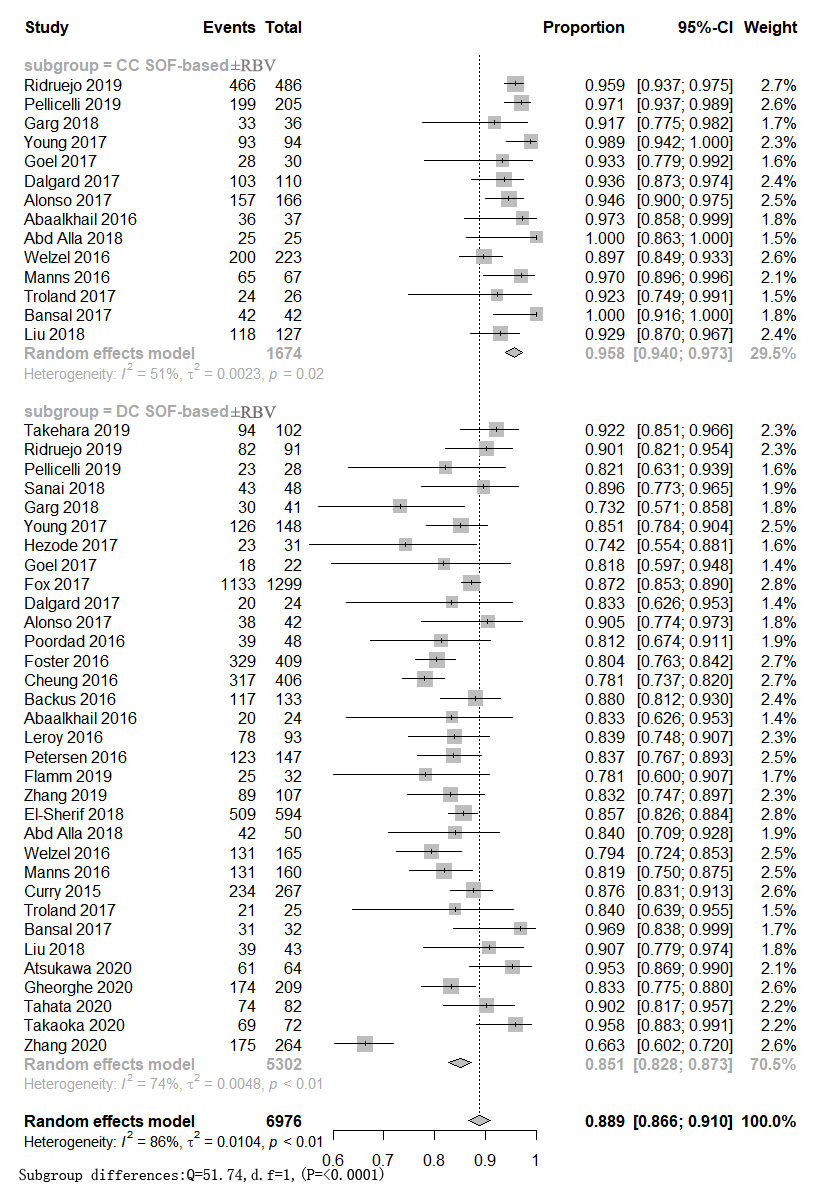 